РАБОЧАЯ ПРОГРАММАвнеурочной деятельности по русскому языку«Занимательный русский язык»для 7 класса на 2023-2024 учебный годПланируемые результаты освоения учебного предметаЛичностные результаты:- чувство прекрасного – умение чувствовать красоту и выразительность речи, стремиться к совершенствованию собственной речи;- любовь и уважение к Отечеству, его языку, культуре;- интерес к чтению, к ведению диалога с автором текста; потребность в чтении;- интерес к письму, к созданию собственных текстов, к письменной форме общения;- интерес к изучению языка;- осознание ответственности за произнесённое и написанное слово;-актуализация процессов личностного и профессионального самоопределения и саморазвития учащихся;  -формирование мотивации к целенаправленной познавательной деятельности; -формирование системы значимых социальных и межличностных отношений, ценностно-смысловых установок, отражающих личностные позиции в деятельности;-способность ставить цели и строить жизненные планы.Метапредметные результатыРегулятивные УУД:- самостоятельно формулировать тему и цели урока;- составлять план решения учебной проблемы совместно с учителем;- работать по плану, сверяя свои действия с целью, корректировать свою деятельность;- в диалоге с учителем вырабатывать критерии оценки и определять степень успешности своей работы и работы других в соответствии с этими критериями.
Познавательные УУД:- перерабатывать и преобразовывать информацию из одной формы в другую (составлять план, таблицу, схему);- пользоваться словарями, справочниками;- осуществлять анализ и синтез;- устанавливать причинно-следственные связи;- строить рассуждения.Коммуникативные УУД:- адекватно использовать речевые средства для решения различных коммуникативных задач;- владеть монологической и диалогической формами речи.- высказывать и обосновывать свою точку зрения;- слушать и слышать других, пытаться принимать иную точку зрения, быть готовым корректировать свою точку зрения;- договариваться и приходить к общему решению в совместной деятельности;- задавать вопросы.Предметные результаты- формирование первоначальных представлений о единстве и многообразии языкового и культурного пространства России, Ульяновской области, о языке как основе национального самосознания;- представление о языке как о явлении национальной культуры и средства человеческого общения;- овладение учебными действиями с языковыми единицами и умение использовать знания для решения познавательных, практических и коммуникативных задач.- формирование базовых умений, обеспечивающих возможность дальнейшего изучения языка;- обогащение активного и потенциального словарного запаса для достижения более высоких результатов при изучении других учебных предметов;- использование коммуникативно-эстетических возможностей русского языка;- расширение и систематизация научных знаний о языке; осознание взаимосвязей его уровней и единиц;- формирование навыков проведения различных видов анализа слова- формирование ответственности за языковую культуру родного края и России как общечеловеческую ценность.Содержание рабочей программы внеурочной деятельности по русскому языку (34 часа)Тема 1. Язык и речь - чудо из чудес. 1ч. (Высказывания великих людей о русском языке. Пословицы и поговорки о родном языке. История некоторых слов. )Тема 2. Необычные правила. 1ч. (Работа с некоторыми школьными правилами. создание новых формулировок правил.)Тема 3. Путеводные звёзды орфографии. 1ч. (Рассказ об этимологии – разделе языкознания, который исследует происхождение и историю развития слов. Запоминание и правильное написать трудных и не поддающихся проверке слов.)Тема 5. Ъ и Ь – смягчение иль разделение? 1ч..(Использование знаков в тексте. Конкурс-игра «Что там стоит?..»)Тема 6. Хитрый звук «йот» 1ч.(Роль его в речи и на письме. Работа с текстом.)Тема 7. Слова-тёзки. 1ч. (Омонимы. Омофоны. Омографы. Омонимия в основе загадок.).Тема 8. Различай и отличай. 1ч. (Употребление паронимов. Их отличия. Дидактические игры и упражнения).Тема 9. Поиск нужного слова. 1ч.(Жаргоны, диалектизмы, использование историзмов и лексические неологизмы. Игра - конкурс «Кто больше?»)Тема 10. Многословие. 1ч. (Речевая избыточность и речевая недостаточность. Плеоназм. Скрытая тавтология. Сочинения-миниатюры «Весенняя симфония», «Песня весёлого ручейка»).Тема 11. Каламбур и многозначность. 1ч. (Знакомство с каламбуром, многозначностью. Лингвистические игры «Давайте поиграем».)Тема 12. Тайно слово родилось.1ч. (Практическое занятие, определение, как рождаются слова)Тема 13. Судьба слова.1ч. (Лингвистические игры. «Происхождение слов».)Тема 14. Проще простого или сложнее сложного.1ч. (Составление предложений. Прямой порядок слов. Инверсия. Использование порядка слов в стилистических целях, для усиления выразительности речи. Актуальное членение)Тема 15. Согласуй меня и помни. 1ч. (Составление текстов с согласованием названий городов, названий рек, озер, заливов и пр.. Согласование зарубежных республик, административно-территориальных единиц и астрономических названий.)Тема 16. Работа над проектом. 1ч. (Выбор темы, алгоритма выполнения работы, сбор материала).Тема 17. Наречие как часть речи.. 1ч. (Наречие. Работа с деформированными текстами. Лингвистическое лото.)Тема 18. Образование бывает разным.. 1ч. (Способы образования наречий. Решение лингвистических примеров и задач.)Тема 19. Разряд, становись в ряд!. 1ч. (Разряды наречий. Употребление наречий в тексте. Кроссворды.)Тема 20. Узнай меня по суффиксу!. 1ч. (Суффиксы наречий. Зависимость правописания от суффикса. Наречия в загадках.)Тема 21. Некогда или никогда?.. 1ч. (Правописание не и ни в наречиях. Работа с текстом. Игра «Кто быстрее?»).Тема 22. Затруднительное состояние. 1ч. (Слова категории состояния: их виды и применение. Дидактические упражнения)Тема 23. Служу всегда, служу везде, служу я в речи и в письме. 1ч. (Роль предлога в речи и в тексте. Работа с текстом.)Тема 24. Употреби меня со словом. 1ч. (Конструкции с предлогом и без предлога. Различие предлогов в соответствии с присущими им значениями. Употребление предлогов с географическими объектами, при названиях островов, гор, местностей, транспортных средств.)Тема 25. То же, так же иль за то? 1ч. (Правописание союзов. Дидактические игры с союзами.. Лингвистическая игра «Найди соответствие»)Тема 26. Соединю простое в сложное. 1ч. (Роль союзов в тексте. Построение текстов.)Тема 27. Уточню, укажу, на вопрос отвечу. 1ч. (Разряды частиц. Игры на внимание.)Тема 28. Не могу не знать = я знаю! 1ч. (Значение и роль частицы в тексте. Конкурс на восстановление деформированного текста)Тема 29. Будешь вежлив ты со мной. 1ч. (Слова вежливости, междометия. Создаём ребусы.)Тема 30. «Ку-ка-ре-ку: царствуй, лёжа на боку!» 1ч. (Звукоподражательные слова, их роль и употребление.)Тема 31. Заговори, чтоб я тебя увидел. 1ч. (Культура речи. Речевой этикет. Насыщенность и культура речи. Решение кроссвордов)Тема 32. «Стильная речь» 1ч. (Функциональные разновидности языка, их особенности. Конкурс вежливых.)Тема 33. Типы речи или типы в речи. 1ч. (Работа с текстами, определение типов речи)Тема 34. Итоговое занятие за год. Защита проектов. 2ч.ТЕМАТИЧЕСКИЙ ПЛАНКалендарно-тематическое планированиеУчебно-методическое и материально-техническое обеспечение образовательного процессаБетенькова Н.М. Орфография, грамматика - в рифмовках занимательных: Книга для учителя. - М.: Просвещение, 1994.Бондаренко А.А., Гуркова И.В. Русский язык для весёлых девочек и мальчиков. - Новосибирск: НГПУ, 1995.Волина В.В. Весёлая грамматика.- М.: Знание, 1995.Граник Г. Г., Бондаренко С. М.,  Концевая Л. А. Секреты орфографии. -М.: Просвещение, 1991.Жиренко О. Е., Гайдина Л. И., Кочергина А. В. Учим русский с увлечением: Формирование орфографической грамотности.2005. Иванова В. А., Потиха Э. А, Розенталь Д. Э. Занимательно о русском языке.- М.: Просвещение, 1990.Козлова Р.П., Чеснокова Н.В. Тесты по русскому языку: 5-7 классы.-М.: ВАКО, 2009.Контрольно-измерительные материалы. Русский язык: 5 класс/ Сост. Н.В.Егорова.- М.:ВАКО, 2010.Криволапова Н.А. Внеурочная деятельность. Сборник заданий для развития познавательных способностей учащихся. 5-8 классы/ Н.А.Криволапова.- М.: Просвещение, 2012.Рик Т.Г. Игры на уроках русского языка: 5 класс.- М.: ВАКО, 2011.Угроватова Т.Ю. Подсказки на каждый день: Русский язык на уроке в 5 классе: Универсальная рабочая тетрадь для детей, их родителей и преподавателей-словесников.-М.: ВЛАДОС, 1995.Уроки русского языка с применением информационных технологий. 5-6 классы. Методическое пособие с электронным приложением.-М.: Глобус, 2010.Шанский Н.М. Занимательный русский язык: 5-11 классы. - М.: Дрофа, 1996.http://rus-gmo.at.ua/load/russkij_jazyk/kruzhok_po_russkomu_jazyku/8-1-0-96  http://www.natalija.novki-shkola.ru/kvn-zanimatelnaya-grammatika-v-5-klasse.html http://www.natapop.ru/index/kruzhok_zanimatelnoj_grammatiki/0-66 http://zanimatika.narod.ru/Narabotki4.htm № темыТема занятияКол-во часовВведение 1ч.Введение 1ч.1Язык и речь-чудо из чудес.1ч.Орфография 5ч.Орфография 5ч.2Необычные правила.1ч.3Путеводные звёзды орфографии.1 ч.5Ъ и Ь – смягчение иль разделение?1ч.6Хитрый звук «йот»1ч.Лексическая стилистика. 7 ч.Лексическая стилистика. 7 ч.7Слова-тёзки.1 ч.8Различай и отличай.1 ч.9Поиск нужного слова.1 ч.11Многословие.1 ч.12Каламбур и многозначность.1 ч.13Тайно слово родилось.1 ч.Грамматика. Морфология и синтаксис.Предложение. 2ч.14Судьба слова.1 ч.15Проще простого или сложнее сложного.1ч.Итоговое занятие 1ч.16Согласуй меня и помни. Работа над проектом (выбор темы, алгоритма  выполнения работы, сбор материала).1ч.Морфология. Наречие. 5 ч.17 Наречие как часть речи.17 Наречие как часть речи.1ч.18 Образование бывает разным.18 Образование бывает разным.1ч.19Разряд, становись в ряд!1 ч.20Узнай меня по суффиксу!1ч.21Некогда или никогда?1ч.Слова категории состояния 1ч.22Затруднительное состояние.1ч.Предлог 2 ч.Предлог 2 ч.23Служу всегда, служу везде, служу я в речи и в письме.1ч.24 Употреби меня со словом.24 Употреби меня со словом.1ч.Союз 2ч.25То же, так же иль за то?1ч.26 Соединю простое в сложное.26 Соединю простое в сложное.1ч.Частица 2 ч.28 Не могу не знать = я знаю! 1ч.28 Не могу не знать = я знаю! 1ч.28 Не могу не знать = я знаю! 1ч.Междометие 2 ч.Междометие 2 ч.Междометие 2 ч.29Будешь вежлив ты со мной.1 ч.Культура речи 3 ч.Культура речи 3 ч.31Заговори, чтоб я тебя увидел.1ч.32«Стильная речь»1ч.33 Типы речи или типы в речи.33 Типы речи или типы в речи.1ч.Итоговое занятие 2ч.34Защита проектов.2 ч.Всего30 ч.№ п/пТема занятияКол-во часовДата проведенияСсылки на информационные ресурсыВведение1ч.Ты обязан русской речью хорошо владеть!1https://learningapps.org/display?v=pkwm4c3yc01https://www.youtube.com/watch?reload=9&v=rR7K8h4idv8&feature=emb_rel_pauseФонетика1ч.Как ты слышишь звуки и пишешь слова?1https://learningapps.org/display?v=pdjfbxbe301Графика1ч.Сперва аз да буки – потом все науки.1https://learningapps.org/display?v=p6o34uhtj01https://learningapps.org/display?v=poo1nrcm520https://learningapps.org/display?v=pvhvro8c520Морфемика1ч.Бывают ли у слов родственники?1https://learningapps.org/12562990Лексикология2ч.Слова-тёзки и  тёзки наоборот.1https://learningapps.org/display?v=pa4bxu1ykО словах разных, одинаковых, но разных.1http://www.myshared.ru/slide/1229980/Орфография2ч.Гласные и согласные, с нами несогласные.1https://learningapps.org/11093923Если знаешь части слова, то напишешь их толково.1https://learningapps.org/11901275Морфология1ч.Морфологическая семейка.1https://learningapps.org/display?v=pk1e3tb1j20Синтаксис и пунктуация5ч.Тетрадь ученика или ученическая тетрадь?1https://learningapps.org/14653706https://learningapps.org/14413430https://learningapps.org/10909398В лаборатории Предложения.1https://learningapps.org/display?v=p99yk3tk501https://learningapps.org/display?v=p3eswgnin17https://learningapps.org/11837905Нужны ли второстепенные члены предложения?1https://learningapps.org/13515913https://learningapps.org/12980813Что такое «осложнённое предложение»?1https://learningapps.org/14618014https://learningapps.org/11891891Среди знаков препинания.1https://learningapps.org/11766733https://learningapps.org/myapps.phpТекстоведение1ч.Посиделки у Грамматейки1https://learningapps.org/12852813https://learningapps.org/5604728Словообразование2ч.Загадочные орфограммы.1https://learningapps.org/user/konovalova1505@mail.ruhttps://learningapps.org/11026144Чудеса приставок.1https://learningapps.org/display?v=pno1n1efc01https://learningapps.org/display?v=pv5ptgwy520https://learningapps.org/13402459Лексикология и фразеология2ч.В руках умелых слово творит чудеса.1https://learningapps.org/12434068https://learningapps.org/10989291Выражения, которые обрели крылья и вечность.1https://learningapps.org/display?v=pkxupnym217https://learningapps.org/display?v=pgvvzduva20Морфология10ч.Имя существительное2ч.Тайна имени.1https://learningapps.org/13980116https://learningapps.org/11274860Интересное о падеже имён существительных.1https://learningapps.org/14281823https://learningapps.org/12117125Имя прилагательное2ч.Прилагательное, значит, его нужно прилагать.1https://learningapps.org/10903083https://learningapps.org/6909857Слова, «озаряющие предметы».1https://learningapps.org/5454272Глагол4ч.«Самая огнепышущая, самая живая часть речи».1https://learningapps.org/11515940Физкультура для глагола.1https://learningapps.org/11732040Глаголы, у которых нет лица.1https://learningapps.org/292658https://learningapps.org/547761Как образовались Первоспряженск и Второспряженск.1https://learningapps.org/display?v=psrr14we520https://learningapps.org/10989152Стилистика и текстоведение2ч.Офис Переделкина.1https://learningapps.org/display?v=ph472n5gn20https://learningapps.org/11170447Напишу-ка я письмо…1https://learningapps.org/13071376Итоговое занятие1 ч. Волшебный мир грамматики. Итоговый урок1https://learningapps.org/6525648https://learningapps.org/3155172https://learningapps.org/3155172Всего30 ч.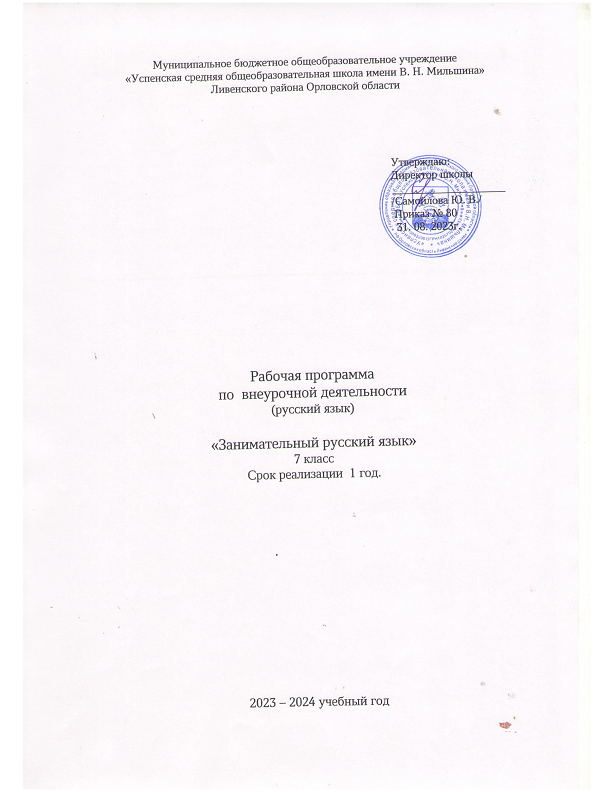 